   MATERSKÁ ŠKOLA NEPORADZA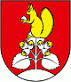             NEPORADZA 127, 913 26 MOTEŠICESPRÁVA O VÝCHOVNO – VZDELÁVACEJ ČINNOSTI, JEJ VÝSLEDKOCH A PODMIENKACH ZA ŠKOLSKÝ ROK 2017 / 2018V Neporadzi dňa 28.08.2018                 Vypracovala: Mgr. Alexandra HankováOBSAH:Základné identifikačné údaje o materskej školeÚdaje o počte detíÚdaje o počte zapísaných žiakov do 1. ročníka základnej školyÚdaje o prijatých deťoch v školskom roku 2017 / 2018Uplatňované vzdelávacie programy Údaje o počte zamestnancoch a plnení predpokladu pedagogických zamestnancov školyÚdaje o ďalšom vzdelávaní pedagogických zamestnancov školyÚdaje o aktivitách a prezentácií školy na verejnostiÚdaje o projektoch, do ktorých sa škola zapojilaInšpekčná činnosťÚdaje o priestorových a materiálno – technických podmienkach školyCieľ, ktorý si škola určila v koncepčnom zámere rozvoja školy na príslušný školský rok a vyhodnotenie jeho plneniaOblasti, v ktorých škola dosahuje dobré výsledky a oblasti, v ktorých sú nedostatkyStanovisko Pedagogickej rady školy:Pedagogická rada školy odporúča zriaďovateľovi Obci Neporadza 
s c h v á l i ť 
Správu o výchovno-vzdelávacej činnosti, jej výsledkoch a podmienkach  
Materskej školy v Neporadzi 127, 913 26 Motešice za školský rok 2017/2018 V Neporadzi dňa:Stanovisko Rady školy:Rada školy odporúča zriaďovateľovi Obci Neporadza 
s c h v á l i ť 
Správu o výchovno-vzdelávacej činnosti, jej výsledkoch a podmienkach
Materskej školy v Neporadzi 127, 913 26 Motešice za školský rok 2017/2018 V Neporadzi 21.08.2018 .............................................                  predseda Rady školy MŠ   Predložené na schválenie zriaďovateľovi Obci Neporadza dňa: ................................................Stanovisko zriaďovateľa: schvaľuje / neschvaľuje správu o výchovno-vzdelávacej činnosti, jej výsledkoch a podmienkach za školský rok 2017/2018Základné identifikačné údaje o materskej školeNázov školy: Materská škola NeporadzaAdresa: Neporadza 127, 913 26 MotešiceKontakty: mail: msneporadza@azet.sk                  Tel.č. 0326594009Zriaďovateľ: Obec Neporadza, p. Marián Kopecký- starosta Riaditeľka: Mgr. Alexandra HankováRada školy: predseda: Ing. Michaela Jakubeková                     Zástupca rodičov : Mgr. Veronika Rychtárechová                      Pedagogický pracovník: Mgr. Katarína Gerbelová                     Nepedagogický pracovník: Monika Sedláčková                     Delegovaný zriaďovateľom: Jozef DlábikPedagogická rada: členkami sú dve pedagogické zamestnankyne (Hanková a Gerbelová)Údaje o počte detíPočet prijatých detí spolu: 24K 15.9.2017- Počet prijatých dvojročných detí: 4Počet prijatých trojročných detí: 5Počet prijatých štvorročných detí: 6Počet prijatých päťročných detí: 9Počet prijatých šesťročných detí: 0Počet prijatých detí v hmotnej núdzi: 0Počet prijatých rómskych detí: 0Počet integrovaných detí v bežnej triede: 0Počet detí rok pred plnením povinnej školskej dochádzky: 9Počet detí s odkladom povinnej školskej dochádzky: 0Učiteľky: Mgr. Alexandra Hanková, Mgr. Katarína GerbelováPriemer dochádzky detí: Údaje o počte zapísaných žiakov do 1.ročníka základnej školyZaškolených a pripravených na školu bolo 9 detí. Zapísaných a prijatých do 1.ročníka bolo 9 detí, 1 dieťa malo na odporúčanie CPPP v Bánovciach nad Bebravou, a na žiadosť rodičov odklad povinnej školskej dochádzky o jeden rok.Údaje o prijatých deťoch v školskom roku 2017/2018V školskom roku 2017/2018  sme prijali 6 detí. Jedno dieťa bolo neprijaté pre nedostatok miesta .Uplatňované vzdelávacie programyŠtátny vzdelávací program pre predprimárne vzdelávanie v materských školáchŠkolský vzdelávací program : „Svet okolo nás“Rozvíjajúci program výchovy a vzdelávania detí s odloženou povinnou školskou dochádzkou v materskej školeÚdaje o počte zamestnancov a plnení kvalifikačného predpokladu pedagogických zamestnancov školy:Počet všetkých zamestnancov: 5Pedagogickí zamestnanci: 2Vedúca školskej jedálne: 1Školníčka: 1Kuchárka: 1Riaditeľka Mgr. Alexandra Hanková – 100% kvalifikovanosť, ukončené vysokoškolské vzdelanie II. stupňa (Predškolská a elementárna pedagogika v Banskej Bystrici) Učiteľka Mgr. Katarína Gerbelová – ukončené vysokoškolské vzdelanie II. stupňa (Špeciálna pedagogika na Univerzite Jana Amose Komenského v Prahe). V máji 2017 doštudovala  Učiteľstvo pre materské školy a vychovávateľstvo  na Pedagogickej a sociálnej akadémii blahoslavenej Laury v Trnave (pomaturitné kvalifikačné štúdium).Údaje o ďalšom vzdelávaní pedagogických zamestnancov školyMgr. Alexandra HankováFunkčné- Trenčín- Profesionalizácie práce vedúceho pedagogického zamestnanca1. atestácia Aktualizačné:  Učiť moderne, inovatívne a kreatívne Osobnostný, sociálny a morálny rozvojIntegrácia digitálnych technológií do predškolského kurikula Interaktívna komunikácia v edukačnom procese Uplatnenie osobnostného, sociálneho a morálneho rozvoja vo vyučovaní PowerPoint v edukačnom procese Uplatnenie multikultúrnej výchovy vo vyučovacom proceseInovačné: Interaktívna tabuľa a multimédiá vo vzdelávaníMyšlienkové mapy vo výučbe Certifikát EDU DAY: Hravá matematika – čísla a vzťahyCertifikát EDU DAY: Nájde svoj rytmus a tancuj Zúčastnila sa školení týkajúcich sa Zmeny vo vnútorných predpisov škôl v nadväznosti na nový zákon o ochrane osobných údajov Mgr. Katarína GerbelováAdaptačné – MŠ Neporadza- Adaptačné vzdelávanie začínajúcej učiteľkyKvalifikačné – PaSA Blahoslavenej Laury v Trnave – Učiteľstvo pre MŠ a vychovávateľstvoInovačné – Softimex Education, s.r.o. – Interaktívna tabuľa a multimédiá vo vzdelávaní,                              Kariérový koučing, s. r. o. – Myšlienkové mapy vo výučbeAktualizačné – Softimex Multimédiá, s. r. o. – Integrácia digitálnych technológií do predškolského kurikulaCertifikát EDU DAY – odborný workshop - Hravá matematika – čísla a vzťahyÚdaje o aktivitách a prezentácii školy na verejnostiPrezentácia MŠ na internetovej stránke školy ms.neporadza.sk , ďalej informovanie rodičov na sociálnej siete, aj prezentácia MŠ na obecnej nástenke Výstavy výtvarných prác detí v MŠ, vianočné trhyPočas celého roka spolupráca s CPPP v BN- logopédia v MŠPredstavenia v kultúrnom domePODUJATIA10. 2017 Hudobno-zábavný program Simsalala20. 10. 2017 Jesenná slávnosť s rodičmi v MŠ 24. 10. 2017 Návšteva obecnej knižnice3. 11. – 30. 11. 2017 Dentalalarm – staráme sa o svoje zúbky14. 11. 2017 Cvičiteľ so psíkom Bertou24. 11. 2017 Vianočné trhy30. 11. 2017 Vianočné posedenie s rodičmi5. 12. 2017 Stretnutie s kamarátmi zo ZŠ6. 12. 2017 MikulášVianočná pekáreň17. 12. 2017 Vianočná besiedka19. 12. 2017 Bábkové divadlo Slniečko – Vianoce1. 2. 2018 Návšteva kamarátov v ZŠ9. 2. 2018 Karneval13. 2. 2018 Návšteva v obchode – Zdravá/nezdravá výživa26. 2. 2018 Úrad verejného zdravotníctva v Trenčíne- prednáška o ľudskom tele9. 3. 2018 Návšteva obecnej knižnice19. 3. 2018 Beseda so spisovateľom Matejom Zámečníkom27. 3. 2018 Mobilné planetárium17. 4. 2018 Bábkové divadlo – Abeceda zdravia20. 4. 2018 Deň Zeme30. 4. 2018 Vyšetrenie očí4. 5. 2018 Slávnosť 40. výročia vzniku MŠ10. 5. 2018 Deň mlieka14. 5. 2018 Malá logická olympiáda17. 5. 2018 Veselé zúbky20. 5. 2018 Deň matiek25. 5. 2018 Hasiči v MŠ28. 5. – 1. 6. 2018 Týždeň detských radostí15. 6. 2018 Koncoročný výlet do Piešťan20. 6. 2018 Hudobno-zábavné vystúpenie – Máme radi leto29. 6. 2018 Rozlúčka s MŠ a so školákmiÚdaje o projektoch, do ktorých sa škola zapojilaEurópsky program podpory konzumácie ovocia a zeleniny v školách „Školské ovocie“Projekt na podporu konzumácie mlieka a mliečnych výrobkov s finančnou podporou EÚ: „Školský mliečny program“Gesto pre mesto – Zážitkové učenie na čerstvom vzduchu Veselé zúbky – DM výhra koncert + 2000 eur na výrobky Medvedík Nivea Inšpekčná činnosťV školskom roku 2017/ 2018 nebola vykonaná žiadna inšpekčná činnosť.             Údaje o priestorových a materiálno-technických podmienkach školyPriestorové podmienky sú na dobrej úrovni, spĺňajú bezpečnostné a hygienické požiadavky. Trieda je osvetlená, slnečná. Vybavenie hračiek a učebných pomôcok je primerané a neustále dopĺňané. Trieda má interaktívnu tabuľu s dataprojektorom a notebookom, pripojením na internet, CD prehrávačom, farebnú tlačiareň, BEE-bot včelu, Cirkus šaša Tomaáša, Lego, Duplo, relaxačné vaky, Sewu, puzzle, manipulačný panel Farbička, zvieracie čiapky na dramatizáciu, detské fitness centrum (bicykel, steper, bežiaci pás), trieda má svoje hrové kútiky. V auguste 2015 prebehla rekonštrukcia v MŠ (nové plastové okná, čalúnenie ležadiel, ) a úplná rekonštrukcia detskej umyvárky (dlažba, obklad, lampa, toalety, umývadlá...)V auguste 2016 bola zriadená spálňa pre deti, vymaľovali sa priestory spálne, kuchyne, spoločné priestory, vymenili sa lampy v triede i v spálni, vytepovali sa lehátka i koberec. Cieľ, ktorý si škola určila v koncepčnom zámere rozvoja školy na príslušný školský rok a vyhodnotenie jeho plneniaVízia školy: Šťastné, zdravé, hravé a múdre dieťa, ktoré spoznáva svet okolo nás !a) hodnotová orientácia školyVýchova a vzdelávanie- cieľ bol splnený využívaním učebných pomôcok a hračiek, v predčitateľskej gramotnosti bola vo veľkej miere využívaná interaktívna tabuľa, edukačné aktivity, v environmentálnej výchove sme využívali množstvo prírodného materiálu, zážitkové učenie, vychádzky do prírody a environmentálne hry. Emocionalizácia- cieľ bol plnený priebežne vyjadrovaním emóciíVnímanie- cieľ bol splnený pozorovaním, objavovaním a poznávanímEmpatia- cieľ je dlhodobý, ak cesta k zlepšovaniu vzťahov s deťmi, rodičmi, zriaďovateľom i inými inštitúciami.  Rozvoj reči- cieľ bol splnený čiastočne, spoluprácou s logopédom, využívaním riekaniek, piesní. Problém u detí je hlasná komunikácia, nerešpektovanie pravidiel a skákanie si do reči. Polovica detí navštevovala krúžok anglického jazyka.Iniciatíva- cieľ je plnený priebežne, neustále sa prejavovať skutkami, stále niečo zlepšovaťČestnosť- cieľ bol splnený vzájomnou spoluprácou a pomocou (pedagóg, dieťa, rodič)Kreativita- cieľ bol splnený tvorením, experimentovaním a bádanímAktivita- cieľ bol splnený pobytom vonku, denným zdravotným cvičením, turistickými vychádzkami, športovou olympiádoub) tradície školyCieľ bol splnený čiastočne. Využívame prácu logopéda, prezentujeme MŠ na verejnosti, vytvárame vhodné podmienky na edukáciu, učiteľky sa zúčastňujú vzdelávaní, využívame poznatky pedagogickej diagnostiky. Krúžková činnosť je zabezpečená formou externého lektora- anglický krúžok. Deti boli vedené k environmentálnemu cíteniu a pohybom k zdravému životnému štýlu. c) vonkajšie a vnútorné prostredieCieľ bol splnený. Veľmi kladne hodnotíme spoluprácu so ZŠ Neporadza, obecnou knižnicou, CPPP v Bánovciach nad Bebravou, spoluprácu s rodičmi aj zriaďovateľom. d) personálne podmienkyPedagogické zamestnankyne sa zúčastnili workshopov a vzdelávaní, školení. e) materiálno-technické podmienky Cieľ bol splnený čiastočne dokupovaním pomôcok, hračiek, literatúry a získavaním sponzorov. Oblasti, v ktorých škola dosahuje dobré výsledky a oblasti, v ktorých sú nedostatkyNávrhy do ďalšieho školského rokaPozornosť zamerať na predčitateľskú gramotnosťVytvoriť ortopedický chodníkVyužívať fúkacie hračky na nácvik správneho dýchaniaDokončenie pieskoviska a zakúpenie nových pružinových hojdačiek Zakúpiť antistresové hračkyZateplenie budovy Podieľať sa na vytváraní pozitívnej pracovnej klímy školy Viesť otvorený dialóg na všetkých pozíciách založený na otvorenej komunikáciiZvyšovať osobnú angažovanosť zamestnancovAplikovaním progresívnych aktivizujúcich metód výchovy a vzdelávania skvalitňovať edukačný procesZvyšovať pedagogickú odbornosť kontinuálnym vzdelávanímZodpovedne plniť povinnosti vyplývajúce z pracovných náplní.14. Údaje o finančnom a hmotnom zabezpečení výchovno-vzdelávacej činnosti školyFinančné zabezpečenie materskej školy riadi Obec Neporadza. Rodičia detí mesačne hradia príspevky na čiastočnú úhradu nákladov spojených s hmotným zabezpečením školy vo výške 10,- eur na dieťa.  Vzdelávacie poukazy nemáme. Rodičia nemajú založené Občianske združenie, a preto nemajú možnosť odvádzať príspevok z darovania 2% daní. Prispievajú však dobrovoľnými príspevkami na nákup hračiek a drobného pracovného materiálu počas vianočných trhov.V Neporadzi dňa 28.8.2018					Mgr. Alexandra HankováVypracovala a predkladá riaditeľka Materskej školy v NeporadziMgr. Alexandra HankováZástupca pedagogických zamestnancovMgr. Katarína GerbelováPredseda Rady školyIng. Michaela JakubekováZriaďovateľMarián Kopecký September 16Október 16November 17December 16Január 19Február 15Marec 14Apríl 15Máj 17Jún 18Júl 13silné stránkyslabé stránky  príležitosti ohrozeniaDobrá klíma a vzťahy na pracoviskuweb stránka školyatraktívny a udržiavaný areálSpolupráca so zriaďovateľom i rodičmiPodnetné prostredieKvalifikovanosť pedagógovPriestranný areálZáujem zamestnancov o profesijný rastDobrá prezentácia na verejnosti, množstvo akciíPráca s IKT tabuľou, Logico Primo, lupy, encyklopédieVzťahy budované na báze kamarátstva, demokracie a citovej väzbyPravidelné využívanie hudobných nástrojovŠportové aktivity, turistické vychádzky do lesa, práca s prírodninamiNezateplená budovaChýbajúca telocvičňaVysoký počet detí v triedeKomunikácia- nesprávna výslovnosť, hlučnosť, prekrikovanieAgresivita a egoizmus u detíNerešpektovanie triednych pravidielNedostatočné počúvanie s porozumenímUčenie hrouKontrolný a hodnotiaci systémNeustále vylepšovať interiér aj exteriérVybaviť MŠ modernými učebnými pomôckamiZískavať finančné prostriedky a pomôcky pomocou projektov, súťaží,  grantov, sponzorovZmena legislatívyNárast cien pomôcok 